СОСТАВ ПРОЕКТА ВНЕСЕНИЯ  ИЗМЕНЕНИЙ  В ДОКУМЕНТАЦИЮ  ПО  ПЛАНИРОВКЕ  ТЕРРИТОРИИИЗМЕНЕНИЯ - В ОСНОВНУЮ ЧАСТЬТом 1. Изменения в Положения о размещении объектов капитального строительства и характеристиках планируемого развития территории.Том 2. Изменения в графическую часть:2.1. «Чертеж планировки территории (основной чертеж). Чертёж красных линий». М 1:2000. Лист №1 (ДСП, ОП).2.2. «Чертеж планировки территории. Линии связи, электро-, газо-, теплоснабжения». М 1:2000. Лист №2 (ДСП).ИЗМЕНЕНИЯ - В МАТЕРИАЛЫ ПО ОБОСНОВАНИЮТом 3. Изменения в пояснительную записку.Том 4. Изменения в графическую часть:2.4. «Схема расположения элемента планировочной структуры».            М 1:10000. Лист № 4 (ОП);2.5. «Схема использования территории в период подготовки проекта планировки территории». М 1:2000. Лист №5 (ДСП, С);2.6. «Схема границ территорий объектов культурного наследия». М1:2000. Лист №6 (ДСП, ОП);2.7. «Схема границ  зон с особыми условиями использования территории» М 1:2000. Лист № 7  (ДСП, С);2.8. «Схема организации улично-дорожной сети М 1:2000. Листы №8.1, 8.2 (ДСП, ОП);2.9. «Схема вертикальной планировки и инженерной подготовки территории» М 1:2000. Лист №9 (ДСП);2.10. «Чертеж планировки территории. Эскиз застройки» М 1:2000. Лист№10 (ДСП, ОП).СОДЕРЖАНИЕ тома 3Внесение изменений в проект планировки территории исторического центра г. Самары в границах улицы Комсомольской, улицы Фрунзе, акватории реки Волги и акватории реки Самары, утвержденный распоряжением Правительства Самарской области от 21.04.2014 № 251-р и проект межевания территории исторического центра г. Самары в границах улицы Комсомольской, улицы Фрунзе, акватории реки Волги и акватории реки Самары, утвержденный распоряжением Правительства Самарской области от 22.07.2015 № 587-р  выполнено на основании  решения Арбитражного суда Самарской области от 17.04.2021 по делу                          № А 55-22590/2020.Целью работы по внесению изменений являются:корректировка красных линий  в  границах внесения изменений.корректировка границ зон планируемого размещения объектов капитального строительства в квартале № 15.Внесение изменений выполнено в границах квартала, имеющего кадастровый номер  63:01:0803002.Площадь территории, в границах проектирования  - 120 га.Площадь территории, в границах которой выполнены изменения составляет 4,8 га. 1. Внесение изменений  в материалы по обоснованию.Том 3.1.1.  В  раздел ВВЕДЕНИЕ добавить  следующий текст:«Территория в границах внесения изменений составляет 4,8 га.Срок реализации  в проекте внесения изменений ориентировочно принят - до 2026 г.»1.2.	В  раздел 1. Цели и задачи добавить  следующий текст:«Основные цели работы по внесению изменений в утверждённый проект планировки:корректировка красных линий в квартале №15;изменение зоны размещения объектов капитального строительства на территории площадью 4,8 га в границах улиц: Водников, Кутякова, Григория Засекина (квартал №15).1.3.  В разделе 3. Планировочная организация территории (далее Раздел 3), подраздел 3.1. Оценка градостроительной ситуации абзац, касающийся перечня территориальных зон читать в следующей редакции:«В границах внесения изменений  на  апрель 2022 год Правилами застройки и землепользования в городе Самара (далее - ПЗЗ) установлена одна территориальная зона: (Ц-1) - общественно-деловая зона в границах исторической части города;Для реализации проекта планировки нет необходимости вносить изменения в карту градостроительного зонирования Правил застройки и землепользования в городе Самара (рисунок 3.1).Рис.3.1-7 ПЗЗ (действующая редакция).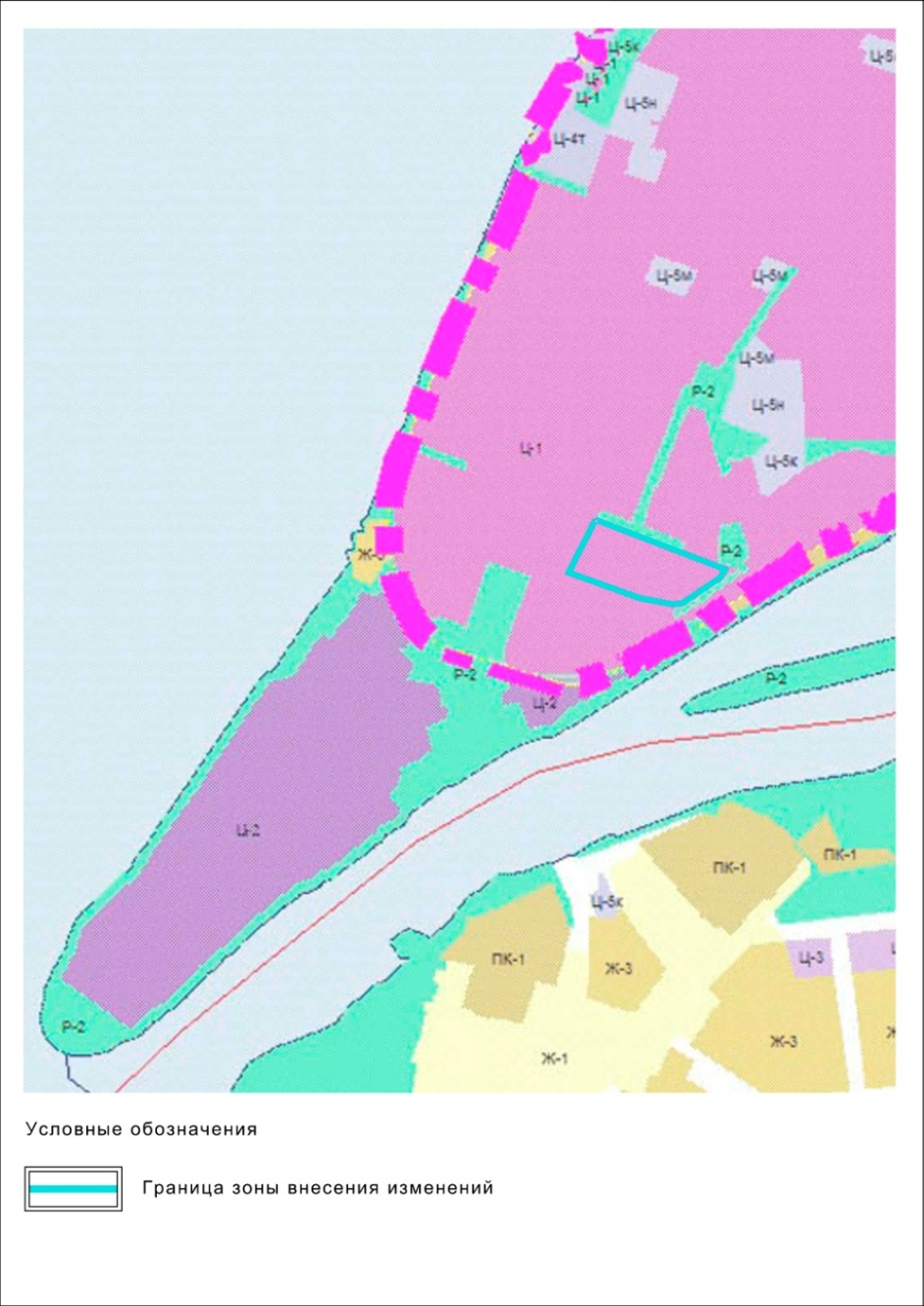 1.4. В  Раздел 3, подраздел 3.1. Оценка градостроительной ситуации добавить следующий текст:В границах внесения изменений, выполняемых на основании приказа министерства строительства Самарской области  №87-п от 27.07.2021 «О подготовке документации по внесению изменений в проект планировки территории исторического центра г. Самары в границах улицы Комсомольской, улицы Фрунзе, акватории реки Волги и акватории реки Самары, утвержденный распоряжением Правительства Самарской области от 21.04.2014 № 251-р и проект межевания территории исторического центра г. Самары в границах улицы Комсомольской, улицы Фрунзе, акватории реки Волги и акватории реки Самары, утвержденный распоряжением Правительства Самарской области от 22.07.2015 № 587-р» расположены:Охранная зона объекта культурного наследия (памятника истории и культуры) федерального значения "Особняк Субботина-Шихобалова, 1878 - 1879 гг., арх. Шретер В.А., Де-Рошфор" (г.Самара, ул. А. Толстого, д. 3). Ограничения установлены в соответствии с Постановлением Правительства Самарской области от 11.12.2015 № 775 «О внесении изменений в постановление Правительства Самарской области от 05.05.2012 № 243 «Об утверждении границ зон охраны объектов культурного наследия федерального значения, расположенных на территории Самарской области, режимов использования земель и градостроительных регламентов в границах данных зон»»Охранная зона объекта культурного наследия регионального значения "Особняк Аржанова" (г. Самара, ул. А. Толстого, д. 6). Ограничения использования земельных участков, объектов капитального строительства и иных объектов, находящихся над и под поверхностью земельных участков, расположенных в границах других зон с особыми условиями использования территории, устанавливаются в соответствии с законодательством Российской Федерации (в том числе посредством утверждения проектов зон охраны других объектов культурного наследия, расположенных в границах зон охраны Объекта).1.5.	В Раздел 3, подраздел 3.3. Общее архитектурно-планировочное решение  (далее - подраздел 3.3) добавить текст:Устанавливаемые красные линии вокруг квартала №15 не должны явиться препятствием для доступа населения г.о. Самара к водным объектам. При формировании застройки необходимо сохранить сквозной проход через квартал № 15 от улицы А.Толстого до набережной.  Движение пешеходов при пересечении  улиц: Кутякова и Григория Засекина необходимо предусмотреть по надземным переходам. Такая необходимость  обусловлена тем, что движение пешеходов на проектируемом участке затруднено из-за сложившейся транспортной сетки в исторической части города.1.6.  РАЗДЕЛ 14. Баланс территории изложить в следующей редакции:№п/пПеречень вносимых измененийСтр.1Изменения в Том 3, Пояснительную записку (материалы по обоснованию)51.1Изменения в раздел ВВЕДЕНИЕ51.2Изменения в раздел 1. ЦЕЛИ И ЗАДАЧИ51.3Изменения в раздел 3. Планировочная организация территории, подраздел 3.1. Оценка градостроительной ситуации61.4Изменения в раздел 3. Планировочная организация территории, подраздел 3.1. Оценка градостроительной ситуации71.5Изменения в раздел 3. Планировочная организация территории, подраздел 3.3. Общее архитектурно-планировочное решение81.6Изменения в раздел 14. Баланс территории9Существующее положение(на 2015 г.)Существующее положение(на 2015 г.)Проект(до 2025 г.)Проект(до 2025 г.)га%га%Площадь проектируемой территорииПлощадь проектируемой территории120,0⃰ 100%128,6100%в т.ч. территории1Жилой застройки 9,48%20,016%1.1многоэтажной жилой застройки  выше 10 эт0,40%2,02%1.2многоэтажной жилой застройки  6-9 эт.11%10,98%1.3жилой застройки до 5 эт.87%7,16%2Общественно-деловой застройки12,811%38,230%2.1общественного центра 119%26,621%2.2деловых и коммерческих предприятий в границах исторической части центрального района7,66%2.3учреждений здравоохранения1,11%1,11%2.4учреждений профессионального образования0,30%0,30,2%2.5общеобразовательных школ и детских дошкольных учреждений0,40%1,51%2.5культовых объектов0%1,11%3Рекреационных зон2,22%21,716%3.1зеленых насаждений общего пользования2,22%4,13%3.2рекреации внутри кварталов-0%15,612%3.3пешеходно-транспортных бульваров-0%2,01%4Промышленной и коммунально-складской застройки, инженерных объектов6857%3,33%5Объектов специального назначения1,61%2,22%5.1специального назначения1,61%1,61%5.2зеленых насаждений специального назначения-0%0,60,4%6Транспортной инфраструктуры98%26,220%6.1рельсового транспорта0,40%1,81%6.2парковок-0%4,74%6.3улично-дорожная сеть8,67%19,715%7Водные объекты17,014%17,013%